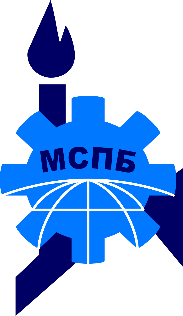 ЗАЯВКА НА УЧАСТИЕ (заполняется на каждого участника совещания)в Ежегодном семинаре«Аттестация, сертификация, оценка квалификации, дополнительное профессиональное образование в области промышленной безопасности, энергетической безопасности, технического диагностирования и неразрушающего контроля»г. Самара, 18-22 сентября 2023 г.ЗАЯВКА НА УЧАСТИЕ (заполняется на каждого участника совещания)в Ежегодном семинаре«Аттестация, сертификация, оценка квалификации, дополнительное профессиональное образование в области промышленной безопасности, энергетической безопасности, технического диагностирования и неразрушающего контроля»г. Самара, 18-22 сентября 2023 г.ЗАЯВКА НА УЧАСТИЕ (заполняется на каждого участника совещания)в Ежегодном семинаре«Аттестация, сертификация, оценка квалификации, дополнительное профессиональное образование в области промышленной безопасности, энергетической безопасности, технического диагностирования и неразрушающего контроля»г. Самара, 18-22 сентября 2023 г.ЗАЯВКА НА УЧАСТИЕ (заполняется на каждого участника совещания)в Ежегодном семинаре«Аттестация, сертификация, оценка квалификации, дополнительное профессиональное образование в области промышленной безопасности, энергетической безопасности, технического диагностирования и неразрушающего контроля»г. Самара, 18-22 сентября 2023 г.ЗАЯВКА НА УЧАСТИЕ (заполняется на каждого участника совещания)в Ежегодном семинаре«Аттестация, сертификация, оценка квалификации, дополнительное профессиональное образование в области промышленной безопасности, энергетической безопасности, технического диагностирования и неразрушающего контроля»г. Самара, 18-22 сентября 2023 г.ЗАЯВКА НА УЧАСТИЕ (заполняется на каждого участника совещания)в Ежегодном семинаре«Аттестация, сертификация, оценка квалификации, дополнительное профессиональное образование в области промышленной безопасности, энергетической безопасности, технического диагностирования и неразрушающего контроля»г. Самара, 18-22 сентября 2023 г.ЗАЯВКА НА УЧАСТИЕ (заполняется на каждого участника совещания)в Ежегодном семинаре«Аттестация, сертификация, оценка квалификации, дополнительное профессиональное образование в области промышленной безопасности, энергетической безопасности, технического диагностирования и неразрушающего контроля»г. Самара, 18-22 сентября 2023 г.ЗАЯВКА НА УЧАСТИЕ (заполняется на каждого участника совещания)в Ежегодном семинаре«Аттестация, сертификация, оценка квалификации, дополнительное профессиональное образование в области промышленной безопасности, энергетической безопасности, технического диагностирования и неразрушающего контроля»г. Самара, 18-22 сентября 2023 г.1. Наименование организации1. Наименование организации1. Наименование организации2. Юридический/Почтовый адрес2. Юридический/Почтовый адрес2. Юридический/Почтовый адрес2. Юридический/Почтовый адрес2. Юридический/Почтовый адрес3. Ф.И.О. участника, число, месяц, год рождения:3. Ф.И.О. участника, число, месяц, год рождения:3. Ф.И.О. участника, число, месяц, год рождения:3. Ф.И.О. участника, число, месяц, год рождения:3. Ф.И.О. участника, число, месяц, год рождения:3. Ф.И.О. участника, число, месяц, год рождения:3. Ф.И.О. участника, число, месяц, год рождения:4. Номер мобильного телефона 4. Номер мобильного телефона 4. Номер мобильного телефона 5. Должность:6. E-mail:7. Размещение в отеле 7. Размещение в отеле двухместное размещениедвухместное размещение7. Размещение в отеле 7. Размещение в отеле 7. Размещение в отеле 7. Размещение в отеле одноместное размещениеодноместное размещениеДата и подпись